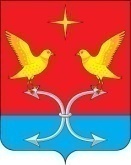 АДМИНИСТРАЦИЯ МАРЬИНСКОГО СЕЛЬСКОГО ПОСЕЛЕНИЯ
КОРСАКОВСКОГО РАЙОНА ОРЛОВСКОЙ ОБЛАСТИПОСТАНОВЛЕНИЕ24 марта  2023 года                                                                                   № 13                                  д. Большие Озерки                                                     Об утверждении Положения о порядке формирования, ведения                                 и опубликования перечня муниципального имущества, предназначенного для предоставления во владение и (или) пользование субъекта малого и среднего предпринимательства и организациям, образующим инфраструктуру                       их поддержки на территории муниципального образования                         Марьинское сельское поселение Корсаковского района                               Орловской области. 		В соответствии с Федеральным законом Российской Федерации от 24.07.2007 г. № 209-ФЗ «О развитии малого          и среднего предпринимательства в Российской Федерации» администрация Марьинского сельского поселения Корсаковского района п о с т а н о в л я е т:Утвердить Положение о порядке формирования, ведения и опубликования перечня  муниципального имущества, предназначенного для предоставления во владение и (или) пользование субъектам малого и среднего предпринимательства и организациям, образующим инфраструктуру их поддержки согласно приложению.  Настоящее постановление  обнародовать в установленном порядке          и разместить на официальном  сайте администрации Корсаковского района (www.корсаково57.рф).                                                                                                                 3.     Контроль за исполнением настоящего постановления оставляю за собой.И. о. главы сельского поселения                                                А. Н. ПехтеревПриложениек постановлению администрацииМарьинского сельского поселенииКорсаковского района  Орловской областиот   24.03.2023г. № 13Положения о порядке формирования, ведения и опубликования перечня муниципального имущества, предназначенного для предоставления во владение и (или) пользование субъекта малого и среднего предпринимательства и организациям, образующим инфраструктуру их поддержки на территории муниципального образования Марьинское сельское поселение                    Корсаковского района Орловской области1. Общие положения1.1. Настоящее Положение устанавливает порядок формирования, ведения                и обязательного опубликования перечня муниципального имущества, в целях предоставления во владение и (или) в пользование субъектам малого                       и среднего предпринимательства и организациям, образующим инфраструктуру поддержки субъектов малого и среднего предпринимательства на территории муниципального образования Марьинское сельское поселение Корсаковского района Орловской области  (далее - Перечень).1.2. Муниципальное имущество, включенное в Перечень, может быть использовано только в целях предоставления его во владение и (или)                       в пользование субъектам малого и среднего предпринимательства (далее - субъект МСП), осуществляющим предпринимательскую деятельность                       на территории муниципального образования Марьинское сельское поселения Корсаковского района Орловской области  и организациям, образующим инфраструктуру поддержки субъектов малого и среднего предпринимательства.1.3. Муниципальное имущество, включенное в Перечень, не подлежит отчуждению в частную собственность, за исключением возмездного отчуждения такого имущества в собственность субъектов МСП  в соответствии с частью 2.1 статьи 9 Федерального закона от 22.07.2008 N 159-ФЗ "Об особенностях отчуждения недвижимого имущества, находящегося в собственности субъектов Российской Федерации или в муниципальной собственности и арендуемого субъектами малого и среднего предпринимательства, и о внесении изменений в отдельные законодательные акты Российской Федерации".2. Порядок формирования Перечня2.1. Формирование и ведение Перечня осуществляется администрацией Марьинского сельского поселения Корсаковского района Орловской области.2.2. В Перечень вносятся сведения о муниципальном имуществе, соответствующем следующим критериям:- муниципальное имущество свободно от прав третьих лиц (за исключением имущественных прав субъектов МСП);- муниципальное имущество не ограничено в обороте;- муниципальное имущество не является объектом религиозного назначения;- муниципальное имущество не является объектом незавершенного строительства;- муниципальное имущество не включено в прогнозный план (программу) приватизации имущества, находящегося в собственности муниципального образования Марьинское сельское поселение Корсаковского района Орловской области;- в отношении муниципального имущества не принято решение   о предоставлении его иным лицам;- муниципальное имущество не признано аварийным и подлежащим сносу или реконструкции.2.3. Внесение сведений о муниципальном имуществе в Перечень (в том числе ежегодное дополнение), а также исключение сведений о муниципальном имуществе из Перечня осуществляются постановлением администрации сельского поселения  на основании предложений органов местного самоуправления,  акционерного общества "Федеральная корпорация по развитию малого   и среднего предпринимательства", организаций, образующих инфраструктуру поддержки субъектов малого и среднего предпринимательства, субъектов малого и среднего предпринимательства.Внесение в Перечень изменений, не предусматривающих исключения    из Перечня, осуществляется не позднее 10 рабочих дней с даты внесения соответствующих изменений в реестр муниципального имущества Марьинского сельского поселения Корсаковского района Орловской области.2.4. Предложения, указанные в пункте 2.3 настоящего Положения, подаются в администрацию Марьинского сельского поселения Корсаковского района Орловской области.2.5. Рассмотрение предложения по включению (исключению) объекта (объектов) из Перечня осуществляется администрацией Марьинского сельского поселения в течение 30 календарных дней  с даты его поступления. По результатам рассмотрения предложения администрацией сельского поселения принимается одно из следующих решений:- о включении сведений о муниципальном имуществе, в отношении которого поступило предложение, в Перечень с учетом критериев, установленных пунктом 2.2 настоящего Положения;- об исключении сведений о муниципальном имуществе, в отношении которого поступило предложение, из Перечня с учетом положений пунктов 3.1 и 3.2 настоящего Положения;- об отказе в учете предложения.В случае принятия решения об отказе в учете предложения, указанного    в пункте 2.3 настоящего Положения, администрация  направляет лицу, представившему предложение, мотивированный ответ о невозможности включения сведений о муниципальном имуществе в Перечень или исключения сведений  о муниципальном имуществе из Перечня.2.6. Сведения о муниципальном имуществе вносятся в Перечень в составе и по форме, которые установлены в соответствии с частью 4.4 статьи 18 Федерального закона от 24.07.2007 N 209-ФЗ "О развитии малого и среднего предпринимательства в Российской Федерации".3. Порядок ведения и опубликования Перечня3.1. Администрация  вправе исключить сведения о муниципальном имуществе из Перечня, если в течение 2 лет со дня включения сведений   о муниципальном имуществе в Перечень в отношении такого имущества  от субъектов малого и среднего предпринимательства или организаций, образующих инфраструктуру поддержки субъектов малого и среднего предпринимательства, не поступило:- ни одной заявки на участие в аукционе (конкурсе) на право заключения договора, предусматривающего переход прав владения (или) пользовании  в отношении муниципального имущества;- ни одного заявления о предоставлении муниципального имущества,    в отношении которого заключение указанного договора может быть осуществлено без проведения аукциона (конкурса) в случаях, предусмотренных Федеральным законом "О защите конкуренции".3.2. Администрация  исключает сведения о муниципальном имуществе из Перечня в одном из следующих случаев:- в отношении муниципального имущества в установленном законодательством Российской Федерации порядке принято решение о его использовании для государственных нужд либо для иных целей;- право муниципальной собственности на имущество прекращено    по решению суда или в ином установленном законом порядке.3.3. Ведение Перечня осуществляется администрацией  в электронной форме.3.4. Перечень и внесенные в него изменения подлежат:- обязательному опубликованию в средствах массовой информации в течение 10 рабочих дней со дня утверждения;- размещению на официальном сайте   в информационно-телекоммуникационной сети "Интернет".